Publicado en Murcia el 18/04/2023 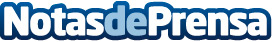 Avanza Fibra coloca pictogramas en todas sus tiendas para ayudar a personas con TEA (Trastorno del Espectro Autista)Los pictogramas son una herramienta de apoyo a la comunicación y orientación para personas con TEA. Con esta iniciativa solidaria la empresa fomenta la inclusión social y se suma a otros comercios y organismos oficialesDatos de contacto:Ana Martín968710024Nota de prensa publicada en: https://www.notasdeprensa.es/avanza-fibra-coloca-pictogramas-en-todas-sus Categorias: Telecomunicaciones Sociedad Murcia Solidaridad y cooperación http://www.notasdeprensa.es